TALLER  11	NUMERACIÓN Y VIÑETASCÓMO ENCONTRAR ?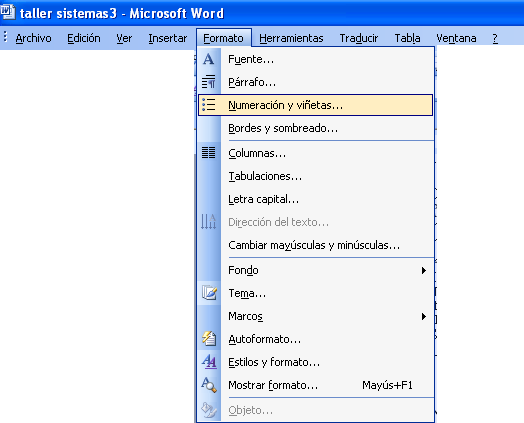 *** ¿QUÉ VIÑETAS PODEMOS ENCONTRAR?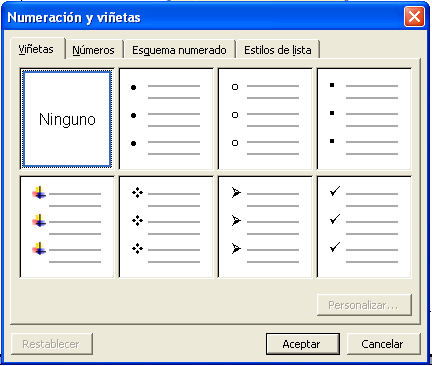 **** ¿QUÉ NUMERACIÓN PODEMOS HALLAR?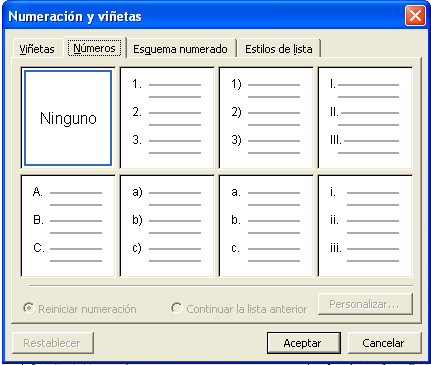 ACTIVIDADRECORTA DE UN PERIÓDICO, UNA REVISTA O UN LIBRO UN TEXTO DONDE SE PUEDA APRECIAR RECORTA DE UN PERIÓDICO, UNA REVISTA O UN LIBRO UN TEXTO DONDE SE PUEDA APRECIAR VIÑETAS..TALLER  12	AGREGAR IMÁGENES A UN TEXTO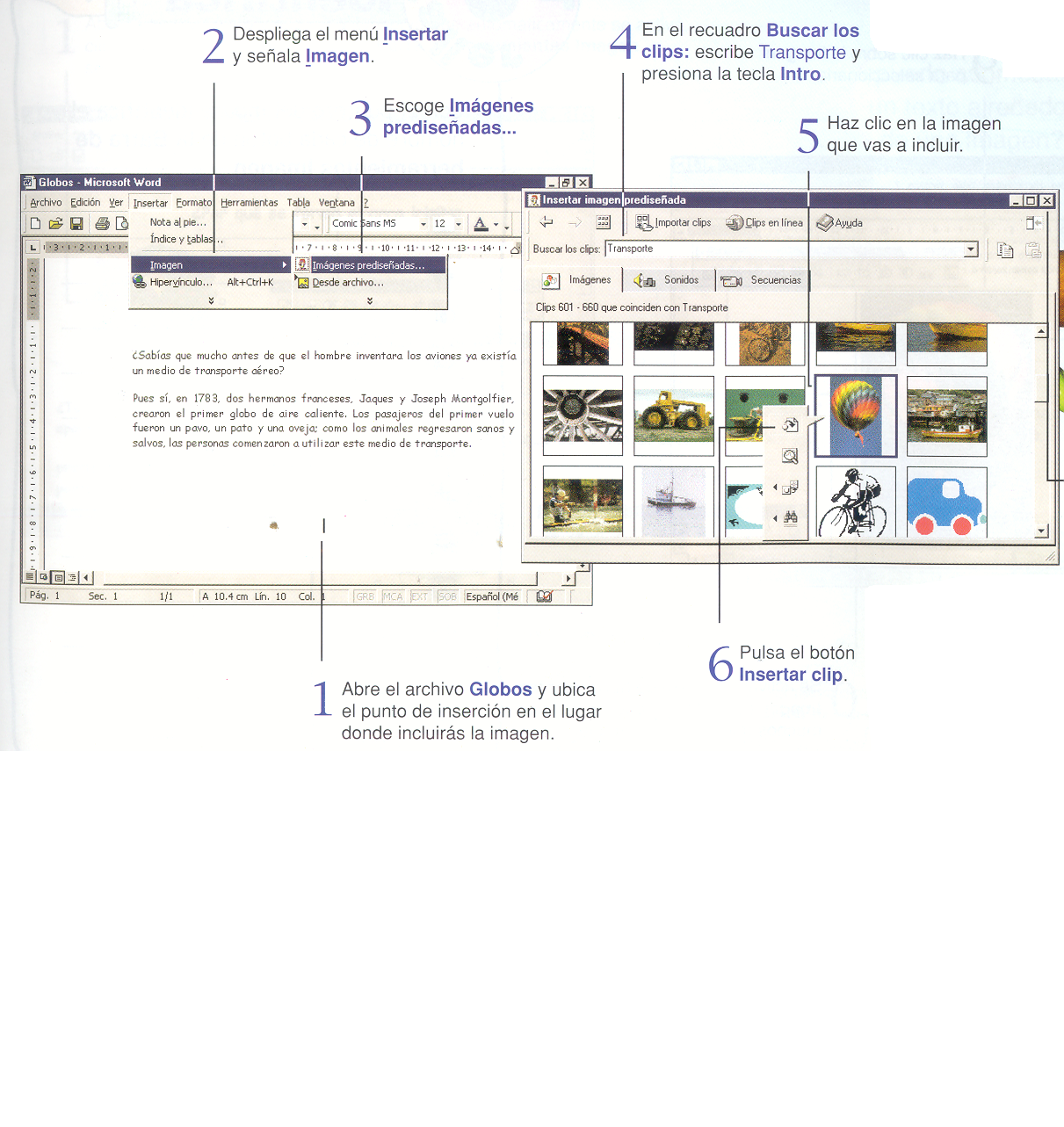 ACTIVIDAD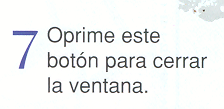 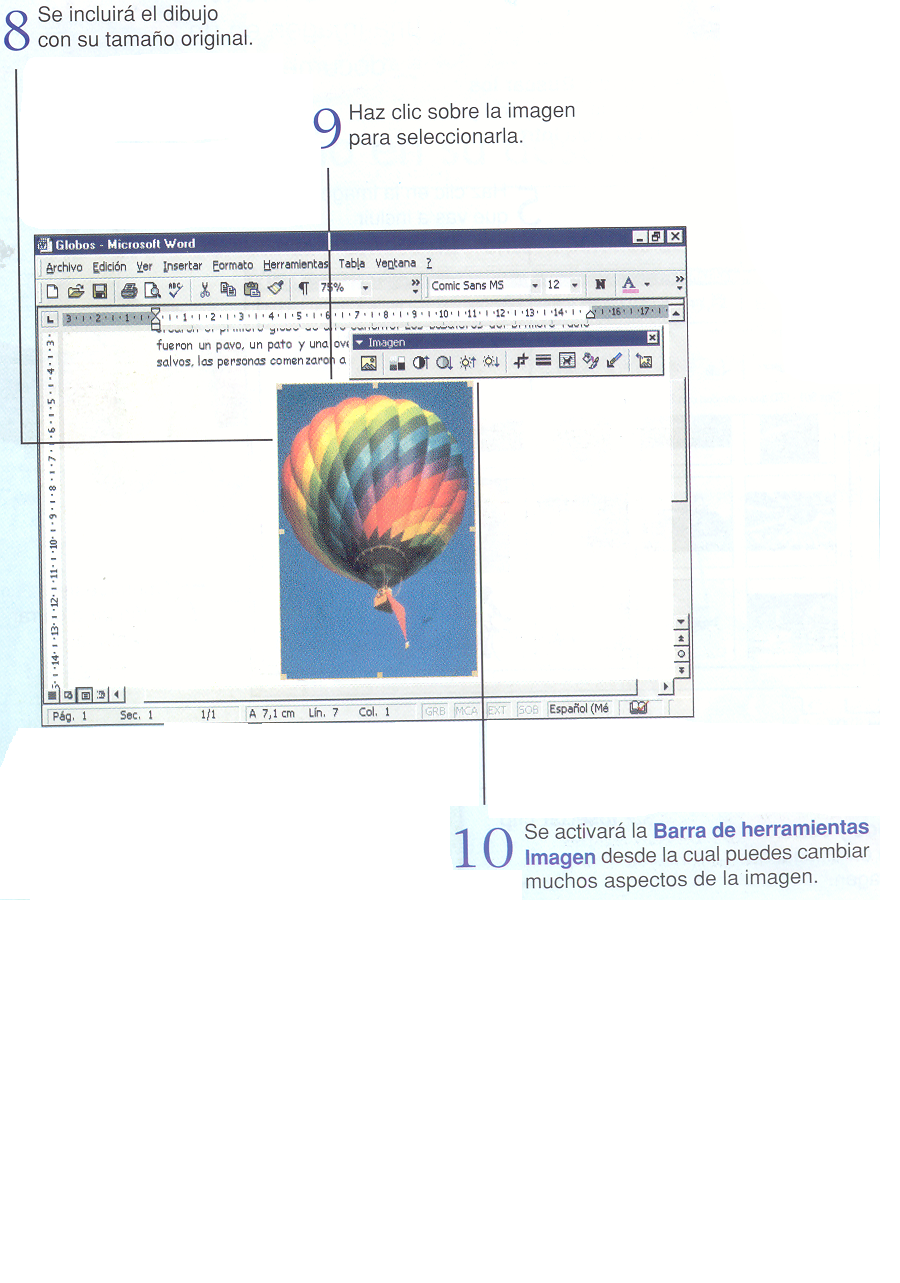 Con el puntero del Mouse  identifica el nombre de cada icono  de  HERRAMIENTAS IMAGEN.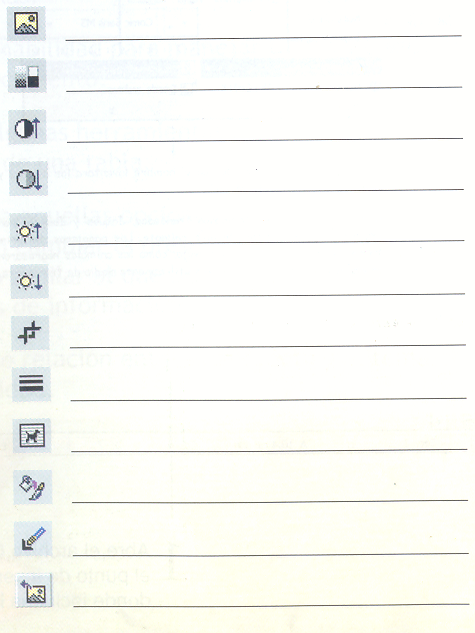 TALLER  13		VISTA PRELIMINAR***  ENCIERRA EN UN CÍRCULO  PRELIMINAR.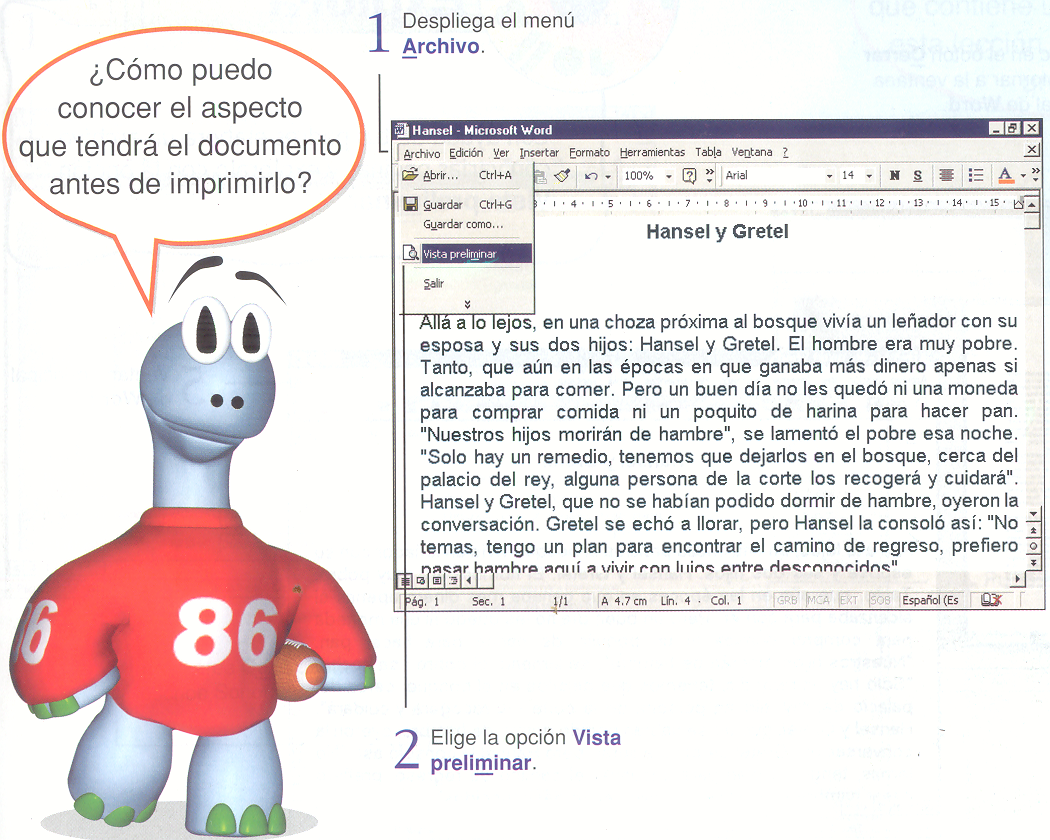 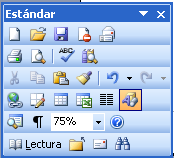 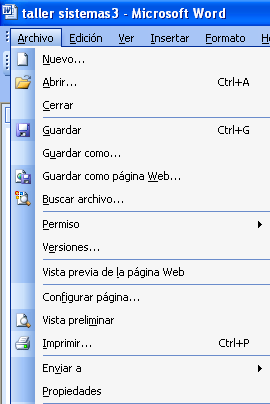 EXPLORA Y COMPLETA:INVESTIGA  LOS SIGUIENTES ICONOS DE  HERRAMIENTAS VISTA PRELIMINAR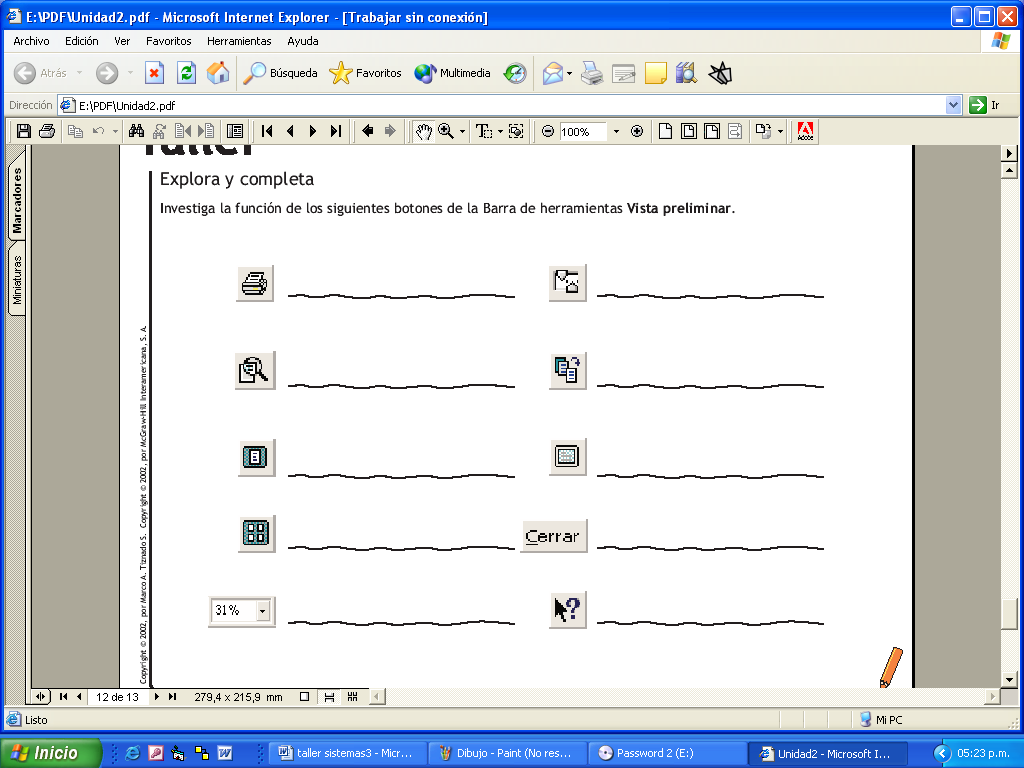 ACTIVIDADQUE VIMOS HOY?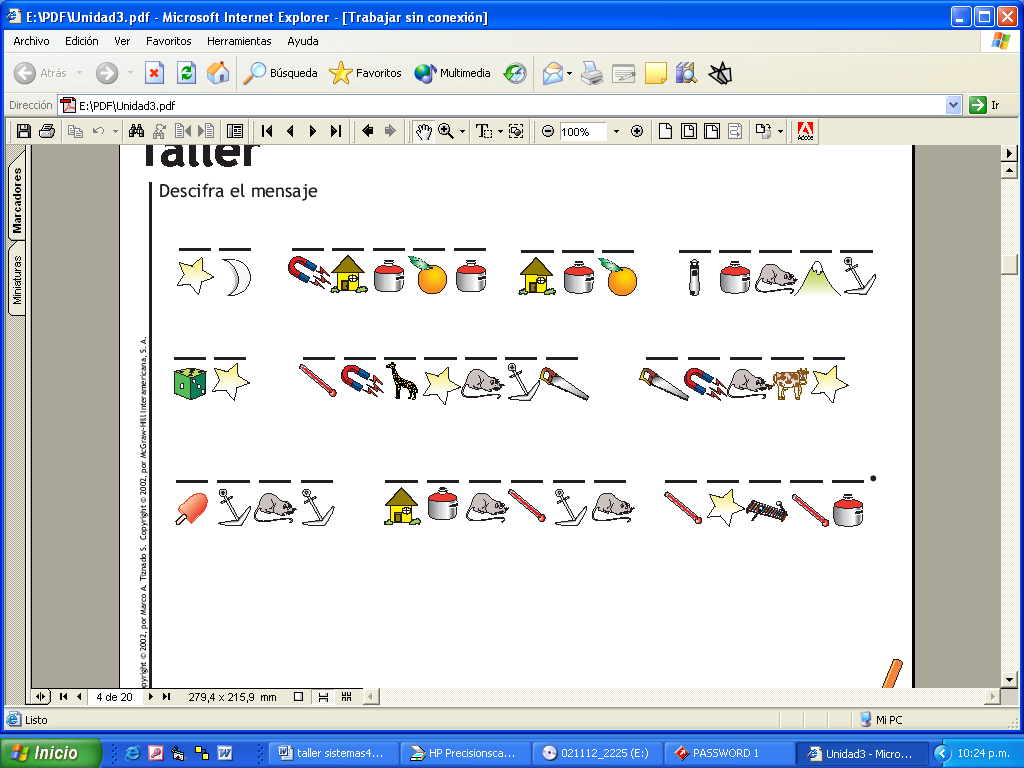 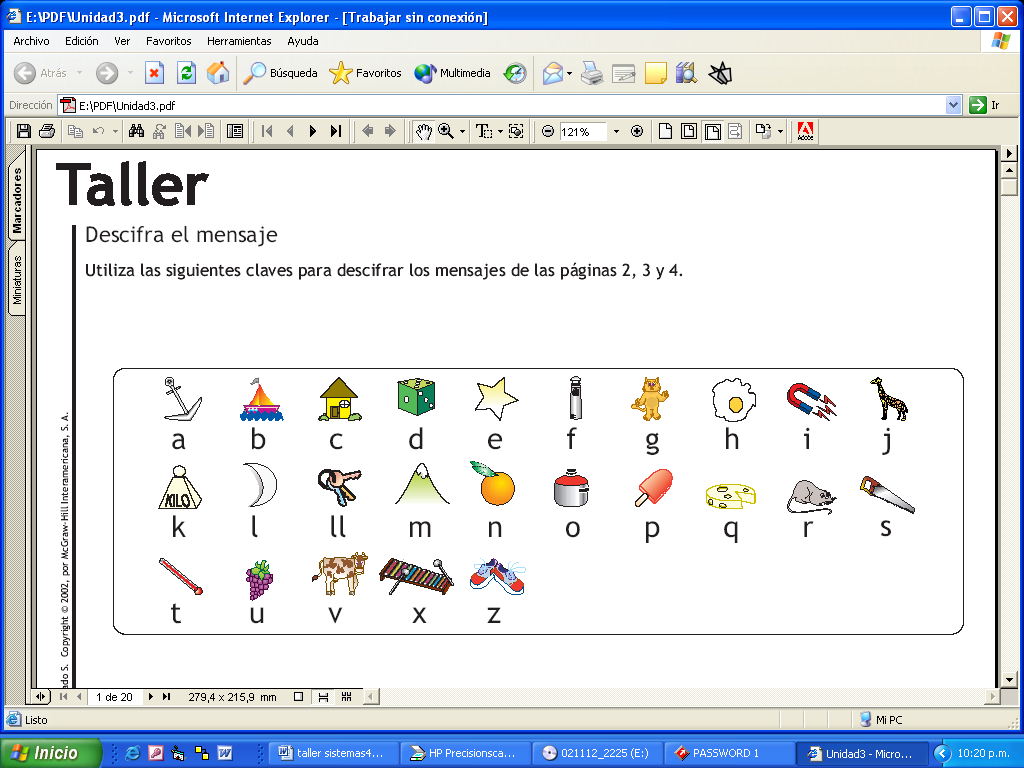 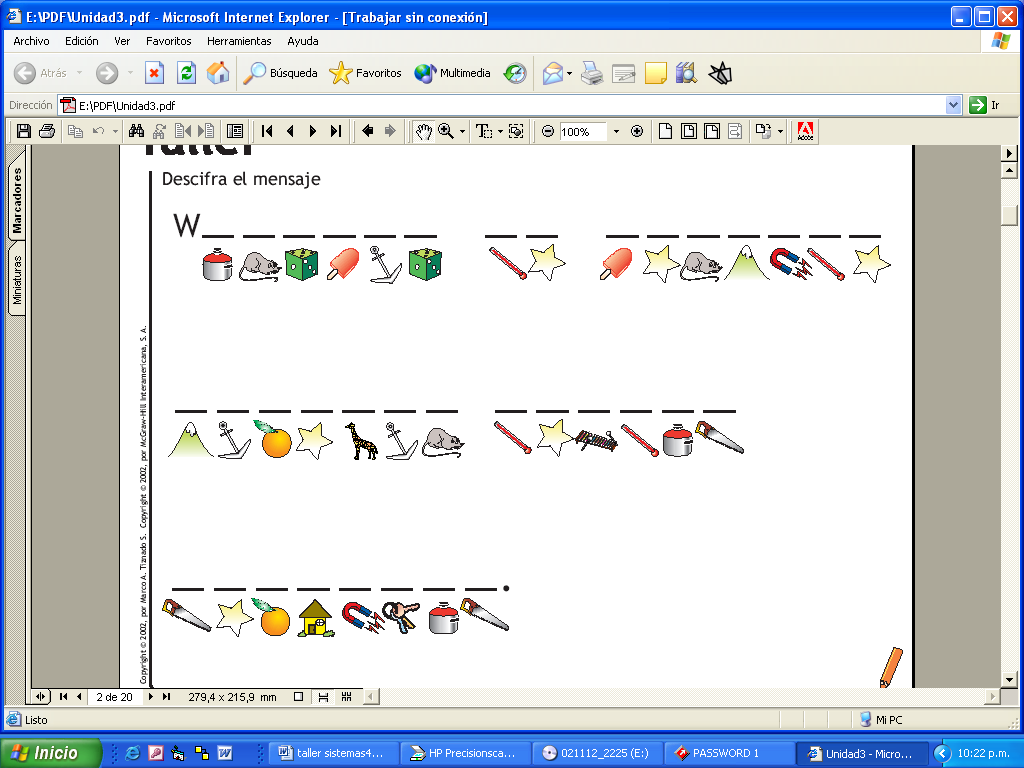 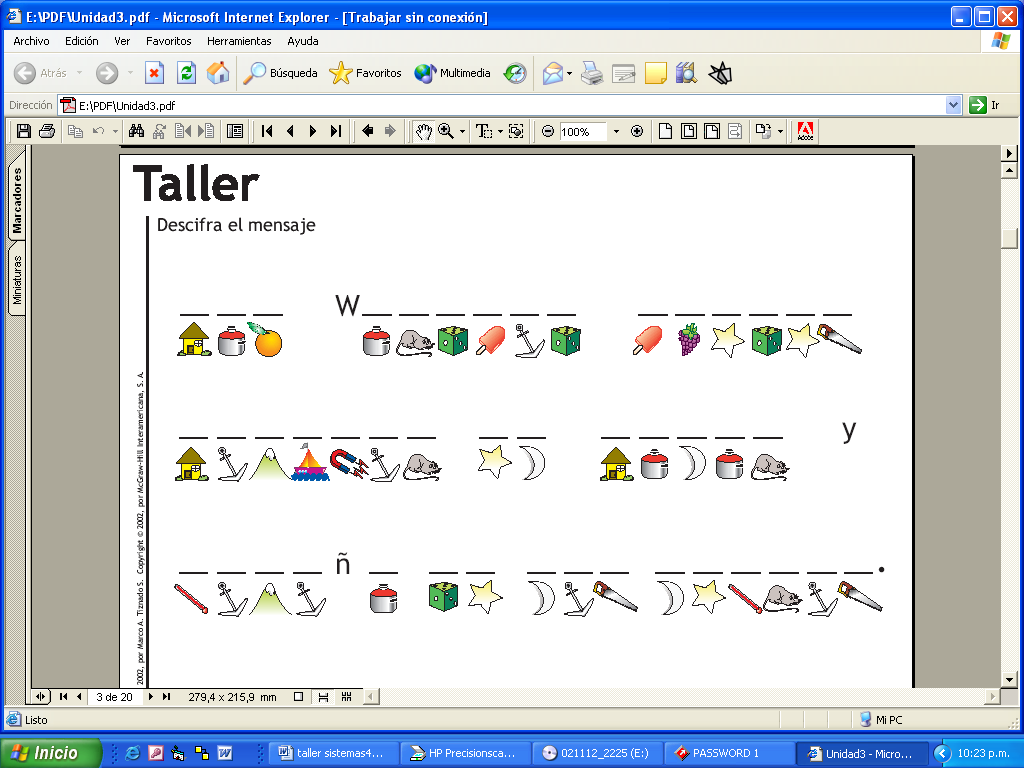 NOMBRE:_______________________  FECHA______________TEMA:_________________________  TALLER_______________